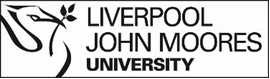 Event programme[insert programme name and SIS codes] on [insert date] via MS TeamsPanel DetailsTimeTimeTimeMeetingAttendees09:00-09:40Meeting 1: private panel (introductions, IT management, questions/discussion areas for meeting with programme team and practice learning partners)Panel joins meeting[insert link to MS Teams invite]09:40-09:45ChangeoverProgramme team joins meeting 2[insert link to MS Teams invite]09:45-11:00Meeting 2: programme team(to include an introductory presentation to outline the proposal, key points during its development and an overview of the proposed student journey from pre-entry to graduation).[list attendees]11:00-11:10Comfort break11:10-11:30Meeting 3:  private panel (questions/discussion areas for meeting with students and senior managers)Panel joins meeting[insert link to MS Teams invite]11:30-11:35ChangeoverStudents join meeting 3[insert link to MS Teams invite]11:35-12:15Meeting 3: student meeting List student names & email addresses12:15-12:45Lunch break12:45-12:50ChangeoverSenior management team   representatives join meeting 4[insert link to MS Teams invite]12:50-13:20Meeting 4: senior managers List attendee names13:20-13:55Meeting 5: private panel meeting (to formulate conclusions)Panel only[insert link to MS Teams invite]13:55-14:00ChangeoverProgramme team joins meeting 6[insert link to MS Teams invite]14:00-14:15Meeting 6: feedback List attendee namesChair (a senior representative from another Faculty/School):University panel representative (lecturer from another Faculty/School):Event Officer:External subject specialist (from another HEI):Student representative (not from the programme under consideration):IT Support: